HUNAJALLA KUORRUTETTU LAMMASPAISTI Tämä resepti esittelee herkullisen loppukesän walesilaisen, hunajakuorrutetun lammaspaistin – ja on kunnianosoitus paikallisesti tuotetulle ruoalle. Siideri antaa liemeen hennon omenaisen maun, ja kuorrutus paistuu syvän ruskeaksi. Tarjoa paisti purjosipulilla maustetun perunagratiinin (Gratin gallois) ja kauden kasvisten kanssa.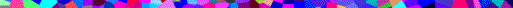 MAIDOTON, KANANMUNATON, GLUTEENITON JA PÄHKINÄTÖNValmisteluaika: 10 minuuttiaKypsennysaika: 2 – 2½ tuntia6-8 hengelle MAIDOTON, KANANMUNATON, GLUTEENITON JA PÄHKINÄTÖNValmisteluaika: 10 minuuttiaKypsennysaika: 2 – 2½ tuntia6-8 hengelle 1 rkl Neutraalin makuista pähkinätöntä öljyä4 rkl Kirkasta hunajaa4 tlHienoksi silputtua tuoretta rosmariinia 1 tlRaastettua tuoretta inkivääriä1.8-2 kg:n Lampaanpaisti (mielellään walesilaista lammasta! )4 rkl Kuivaa siideriäPAISTINKASTIKKEESEENPAISTINKASTIKKEESEENPaistinlientä1½ dl Liha- tai kasvislientä(½ tl Maissitärkkelysjauhoja)Suolaa ja pippuria Kuumenna uuni +190°C-asteiseksiSekoita pienessä kulhossa öljy, hunaja, rosmariini ja inkivääri paksuksi tahnaksi. Tee varrastikulla useita reikiä paistin pintaan. Hiero hunajaseosta joka puolelle paistia. Leikkaa pala erikoisleveää foliota – riittävän suuri, jotta sen voi kääriä löysästi paistin ympärille. Levitä folio  uunipellille nosta  paisti sen päälle. Kaada siideri paistin juurelle. Kääri folio löysästi paistin ympärille ja kiinnitä reunat hyvin. Paista lammaspaistia uunissa 2 – 2 ½ tuntia. Valele kaksi kertaa paistamisen aikana folionpaketin nesteillä. Tällä paistoajalla paisti on vaaleanpunaista. Ota pelti uunista, siirrä paisti tarjoiluastiaan ja jätä lepäämään lämpimään paikkaan 20 minuutiksi. Valuta paistonesteet paksupohjaiseen kasariin.Lisää paistinkastiketta varten liha- tai kasvisliemi paistoliemen joukkoon ja keitä lientä, kunnes se sakenee. Jos haluat vielä sakeamman kastikkeen, ota hieman lientä kuppiin ja sekoita siihen ½ tl maissitärkkelysjauhoja tasaiseksi seokseksi. Lisää seos liemen joukkoon ja kuumenna sekoittaen, kunnes kastike sakenee. Mausta suolalla ja pippurilla. Pidä kastike lämpimänä tarjoiluun saakka. Kuumenna uuni +190°C-asteiseksiSekoita pienessä kulhossa öljy, hunaja, rosmariini ja inkivääri paksuksi tahnaksi. Tee varrastikulla useita reikiä paistin pintaan. Hiero hunajaseosta joka puolelle paistia. Leikkaa pala erikoisleveää foliota – riittävän suuri, jotta sen voi kääriä löysästi paistin ympärille. Levitä folio  uunipellille nosta  paisti sen päälle. Kaada siideri paistin juurelle. Kääri folio löysästi paistin ympärille ja kiinnitä reunat hyvin. Paista lammaspaistia uunissa 2 – 2 ½ tuntia. Valele kaksi kertaa paistamisen aikana folionpaketin nesteillä. Tällä paistoajalla paisti on vaaleanpunaista. Ota pelti uunista, siirrä paisti tarjoiluastiaan ja jätä lepäämään lämpimään paikkaan 20 minuutiksi. Valuta paistonesteet paksupohjaiseen kasariin.Lisää paistinkastiketta varten liha- tai kasvisliemi paistoliemen joukkoon ja keitä lientä, kunnes se sakenee. Jos haluat vielä sakeamman kastikkeen, ota hieman lientä kuppiin ja sekoita siihen ½ tl maissitärkkelysjauhoja tasaiseksi seokseksi. Lisää seos liemen joukkoon ja kuumenna sekoittaen, kunnes kastike sakenee. Mausta suolalla ja pippurilla. Pidä kastike lämpimänä tarjoiluun saakka. VIHJETarvitset runsaasti foliota, jotta hunajakuorrute ei valua uunipellille, missä se on todennäköisesti palaa ja antaa kitkerän maun kastikkeeseen.VIHJETarvitset runsaasti foliota, jotta hunajakuorrute ei valua uunipellille, missä se on todennäköisesti palaa ja antaa kitkerän maun kastikkeeseen.VARO liemikuutioita, sillä se saattavat sisältää pieniä määriä maitoa tai gluteenia. VARO liemikuutioita, sillä se saattavat sisältää pieniä määriä maitoa tai gluteenia. 